ΘΕΜΑ: Συγκρότηση τριμελούς εφορευτικής επιτροπής για τη διεξαγωγή εκλογών ανάδειξης του εκπροσώπου των μελών Εργαστηριακού Διδακτικού Προσωπικού (Ε.ΔΙ.Π.) στη Συνέλευση του Τμήματος Ηλεκτρολόγων Μηχανικών  ΤΕ O Πρόεδρος του Τμήματος  Ηλεκτρολόγων Μηχανικών  Τ.Ε.,  της Σχολής Τεχνολογικών Εφαρμογών  του ΤΕΙ ΘΕΣΣΑΛΙΑΣΈχοντας υπόψη:Τις διατάξεις του ν. 4485/2017 (ΦΕΚ Α΄114) «Οργάνωση και λειτουργία της ανώτατης εκπαίδευσης, ρυθμίσεις για την έρευνα και άλλες διατάξεις» και ιδίως τα άρθρα 1 «Διάρθρωση της ανώτατης εκπαίδευσης – Νομική μορφή των Α.Ε.Ι.», 2 «Ορισμοί» (ΜΕΡΟΣ ΠΡΩΤΟ – ΚΕΦ. Α΄), 21 «Συνέλευση Τμήματος», και τις παρ. 2, 11 και 12 του άρθρου 84 «Τελικές και μεταβατικές διατάξεις Κεφαλαίων Α΄ έως Ε΄» αυτού.Τις διατάξεις παρ. 2 του άρθρου 29 «Ειδικές κατηγορίες διδακτικού και εργαστηριακού προσωπικού του ιδρύματος» του ν. 4009/2011 (ΦΕΚ Α΄195) «Δομή, λειτουργία, διασφάλιση της ποιότητας των σπουδών και διεθνοποίηση των ανωτάτων εκπαιδευτικών ιδρυμάτων», όπως τροποποιήθηκε και ισχύει.Τη διάταξη της παρ. 1 του άρθρου 2 (ΜΕΡΟΣ Β) «Θέματα διοίκησης των Α.Ε.Ι.» του ν. 4473/2017 (ΦΕΚ Α΄78) «Μέτρα για την επιτάχυνση του κυβερνητικού έργου σε θέματα εκπαίδευσης», με την οποία παρατείνεται έως την 30η Νοεμβρίου 2017 η θητεία των μονομελών και συλλογικών οργάνων διοίκησης των Ανώτατων Εκπαιδευτικών Ιδρυμάτων (Α.Ε.Ι.) που λήγει την 31η Αυγούστου 2017.Τις διατάξεις των άρθρων 2, 3 και 4 του ν. 3861/2010 (ΦΕΚ 112Α΄) «Ενίσχυση της διαφάνειας με την υποχρεωτική ανάρτηση νόμων και πράξεων των κυβερνητικών, διοικητικών και αυτοδιοικητικών οργάνων στο διαδίκτυο «Πρόγραμμα Διαύγεια» και άλλες διατάξεις», όπως τροποποιήθηκε με το άρθρο 23 του ν. 4210/2013 (ΦΕΚ 254Α΄) «Ρυθμίσεις Υπουργείου Διοικητικής Μεταρρύθμισης και Ηλεκτρονικής Διακυβέρνησης και άλλες διατάξεις».Το Π.Δ. 83/2013 «Μετονομασία του Τ.Ε.Ι. Λάρισας σε Τ.Ε.Ι. Θεσσαλίας – Μετονομασία Σχολής και Τμημάτων – Συγχώνευση Τμημάτων – Κατάργηση Παραρτημάτων και Τμημάτων – Συγκρότηση Σχολών του Τ.Ε.Ι. Θεσσαλίας» (ΦΕΚ 123Α΄), όπως τροποποιήθηκε και συμπληρώθηκε με το Π.Δ.127/2013 (ΦΕΚ 190Α΄).Την υπ΄ αριθμ.. 144363/Ζ1/1-9-2017 (ΑΔΑ: Ω6ΝΖ4653ΠΣ-9ΣΜ) εγκύκλιο του Υπουργού Παιδείας, Έρευνας και Θρησκευμάτων, με θέμα: «Ζητήματα οργάνων διοίκησης των Α.Ε.Ι., μετά τη δημοσίευση του ν. 4485/2017 (ΦΕΚ Α΄114)». Την υπ΄ αρ. 153348/Ζ1/15-9-2017 (ΦΕΚ Β΄3255) Υπουργική Απόφαση, με θέμα: «Τρόπος διεξαγωγής των εκλογικών διαδικασιών για την ανάδειξη των μονοπρόσωπων οργάνων των Α.Ε.Ι. και διαδικασία ορισμού και ανάδειξης εκπροσώπων των μελών Ε.Ε.Π., Ε.ΔΙ.Π. και Ε.Τ.Ε.Π., των διοικητικών υπαλλήλων και των φοιτητών στα συλλογικά όργανα των Α.Ε.Ι. κατά την πρώτη εφαρμογή του ν. 4485/2017 (Α΄114)» και ειδικότερα τις διατάξεις του άρθρου 9 «Ανάδειξη εκπροσώπων».Την υπ’ αριθμ. 191014/Ζ1/7-11-2017 (ΦΕΚ Β΄3969) Υπουργική Απόφαση, με θέμα: «Τροποποίηση της αριθμ. 153348/Ζ1/15-9-2017 (Β΄3255) υπουργικής απόφασης με θέμα «Τρόπος διεξαγωγής των εκλογικών διαδικασιών για την ανάδειξη των μονοπρόσωπων οργάνων των Α.Ε.Ι. και διαδικασία ορισμού και ανάδειξης εκπροσώπων των μελών Ε.Ε.Π., Ε.ΔΙ.Π. και Ε.Τ.Ε.Π. των διοικητικών υπαλλήλων και των φοιτητών στα συλλογικά όργανα των Α.Ε.Ι. κατά την πρώτη εφαρμογή του Ν.4485/2017 (Α΄114)». Την υπ΄ αρ. 589/22-11-2017 προκήρυξη εκλογών για την ανάδειξη των εκπροσώπων των μελών Εργαστηριακού Διδακτικού Προσωπικού (Ε.ΔΙ.Π.) στη Συνέλευση του Τμήματος Ηλεκτρολόγων Μηχανικών ΤΕ, της  Σχολής Τεχνολογικών Εφαρμογών του Τ.Ε.Ι. Θεσσαλίας.Την αριθ. πρωτ. 598/24-11-2017 αίτηση υποψηφιότητας του Νικολάου Καρανίκα, μέλους ΕΔΙΠ του Τμήματος Ηλεκτρολόγων Μηχανικών  ΤΕ. Την αρχαιότητα των μελών Ε.ΔΙ.Π. που ορίζονται στην εφορευτική επιτροπή σύμφωνα με τα στοιχεία του τμήματος Προσωπικού της Δ/νσης Διοικητικού.Την υπ' αριθ. 5725/23-10-2017 Διαπιστωτική Πράξη του Πρύτανη Τ.Ε.Ι Θεσσαλίας  σχετικά με την εκλογή του κ. Σπυρίδωνα Λουτρίδη, Αναπληρωτή Καθηγητή στο  αξίωμα του Προέδρου του  Τμήματος Ηλεκτρολόγων Μηχανικών Τ.Ε. της Σχολής Τεχνολογικών Εφαρμογών του Τ.Ε.Ι. Θεσσαλίας με διετή θητεία που αρχίζει την 1-12-2017 και λήγει την 30-11-2019ΑποφασίζουμεΣυγκροτούμε Τριμελή Εφορευτική Επιτροπή, με ισάριθμα αναπληρωματικά μέλη, αποτελούμενη από μέλη του Εργαστηριακού Διδακτικού Προσωπικού (Ε.ΔΙ.Π.) των Τμημάτων  Σχεδιασμού και Τεχνολογίας Ξύλου και Επίπλου Τ.Ε., Μηχανικών Πληροφορικής Τ.Ε.,  Ηλεκτρολόγων Μηχανικών Τ.Ε.,  της Σχολής Τεχνολογικών Εφαρμογών ,των Τμημάτων  Μηχανικής Βιοσυστημάτων, Τεχνολόγων Γεωπόνων της Σχολής Τεχνολογίας Γεωπονίας και Τεχνολογίας Τροφίμων και Διατροφής και του Τμ. Διοίκηση Επιχειρήσεων της Σχολής Διοίκησης και Οικονομίας , του Τ.Ε.Ι. Θεσσαλίας, η οποία έχει την ευθύνη διεξαγωγής της εκλογικής διαδικασίας στις 14 Δεκεμβρίου 2017 ημέρα Πέμπτη  για την ανάδειξη του εκπροσώπου των μελών Εργαστηριακού Διδακτικού Προσωπικού (Ε.ΔΙ.Π.) με τον αναπληρωτή:.ΤΑΚΤΙΚΑ ΜΕΛΗ:Γαλαγάλας Αλέξιος, μέλος Ε.ΔΙ.Π. του Τμ. Σχεδιασμού και Τεχνολογίας Ξύλου και Επίπλου ΤΕΚουτσονικόλα Βασιλική, μέλος Ε.ΔΙ.Π. του Τμ. Μηχανικών Πληροφορικής Τ.Ε. 3.    Παπαϊωάννου Χρήστος, μέλος Ε.ΔΙ.Π. του Τμ. Ηλεκτρολόγων Μηχανικών ΤΕ AΝΑΠΛΗΡΩΜΑΤΙΚΑ ΜΕΛΗΡάπτης Ιωάννης, μέλος Ε.ΔΙ.Π. του Τμ. Μηχανικής ΒιοσυστημάτωνΧούντα Σταματίνα, μέλος Ε.ΔΙ.Π. του Τμ. Τεχνολόγων ΓεωπόνωνΑναγνωστόπουλος Αχιλλέας, μέλος Ε.ΔΙ.Π του Τμ. Διοίκηση ΕπιχειρήσεωνΠρόεδρος της Εφορευτικής Επιτροπής ορίζεται ο Γαλαγάλας Αλέξιος μέλος Ε.ΔΙ.Π. του Τμ. Σχεδιασμού και Τεχνολογίας Ξύλου και Επίπλου ΤΕ, ο οποίος είναι το αρχαιότερο μέλος μεταξύ των ορισθέντων μελών της Εφορευτικής Επιτροπής. Η Κεντρική Εφορευτική Επιτροπή έχει την ευθύνη διεξαγωγής της εκλογικής διαδικασίας.Η Επιτροπή, αφού της παραδοθούν οι αιτήσεις των υποψηφίων, εξετάζει εάν πληρούνται οι προϋποθέσεις του νόμου για την υποβολή υποψηφιότητας, καθώς και αν συντρέχουν στο πρόσωπό τους κωλύματα εκλογιμότητας, ανακηρύσσει τους υποψήφιους μέσα σε δύο (2) εργάσιμες ημέρες από τη συγκρότησή της, αναρτά τον πίνακα των υποψηφίων σε ειδικό τμήμα στην κεντρική ιστοσελίδα Ιδρύματος. Η Επιτροπή επιβλέπει τη διεξαγωγή της ψηφοφορίας, διασφαλίζει την ουσιαστική και ακώλυτη άσκηση του εκλογικού δικαιώματος, εξετάζει των τυχόν ενστάσεων που θα υποβληθούν, επιλύει οποιοδήποτε ζήτημα προκύψει κατά την εκλογική διαδικασία, εφαρμόζοντας τις διατάξεις της κείμενης νομοθεσίας και ανακοινώνει το αποτέλεσμα των εκλογών στον Πρόεδρο του Τμήματος.Η παρούσα απόφαση να αναρτηθεί στον ιστότοπο του Ιδρύματος.   ΚΟΙΝΟΠΟΙΗΣΗ:Οριζόμενους στην απόφαση (Ενυπόγραφα)ΕΣΩΤΕΡΙΚΗ ΔΙΑΝΟΜΗ:Γραμματεία Πρύτανη & Αντιπρυτάνεων Δ/νση ΔιοικητικούΔ/νση Πληροφορικής & Τεχνικών ΥπηρεσιώνΣΤΕΦΜέλη Ε.ΔΙ.Π. του Τμήματος (Με ηλεκτρονική αποστολή)Ακριβές αντίγραφοαπό το πρωτότυποΗ Γραμματέας   του ΤμήματοςΗλέκτρα Παπαηλία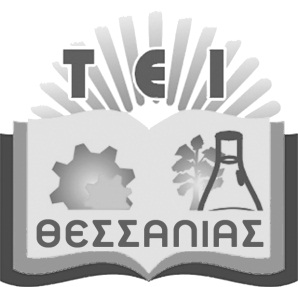 Λάρισα   04-12-2017Αριθ. πρωτ. 615ΤΕΧΝΟΛΟΓΙΚΟ ΕΚΠΑΙΔΕΥΤΙΚΟ ΙΔΡΥΜΑ (Τ.Ε.Ι.)ΘΕΣΣΑΛΙΑΣΤΕΧΝΟΛΟΓΙΚΟ ΕΚΠΑΙΔΕΥΤΙΚΟ ΙΔΡΥΜΑ (Τ.Ε.Ι.)ΘΕΣΣΑΛΙΑΣΣΧΟΛΗ ΣΤΕΦΣΧΟΛΗ ΣΤΕΦΤΜΗΜΑ ΗΛΕΚΤΡΟΛΟΓΩΝ ΜΗΧΑΝΙΚΩΝ Τ.Ε. ΠΛΗΡΟΦΟΡΙΚΗΣ Τ.Ε.ΤΜΗΜΑ ΗΛΕΚΤΡΟΛΟΓΩΝ ΜΗΧΑΝΙΚΩΝ Τ.Ε. ΠΛΗΡΟΦΟΡΙΚΗΣ Τ.Ε.ΤΚ 41110ΤΚ 41110Πληροφορίες : Ηλέκτρα ΠαπαηλίαΠληροφορίες : Ηλέκτρα ΠαπαηλίαΤηλ. :  2410  684577Τηλ. :  2410  684577e-mail : secry-electr@teilar.gr e-mail : secry-electr@teilar.gr O ΠΡΟΕΔΡΟΣ ΤΟΥ ΤΜΗΜΑΤΟΣ ΗΛΕΚΤΡΟΛΟΓΩΝ ΜΗΧΑΝΙΚΩΝ  ΤΕΣΠΥΡΙΔΩΝ ΛΟΥΤΡΙΔΗΣ